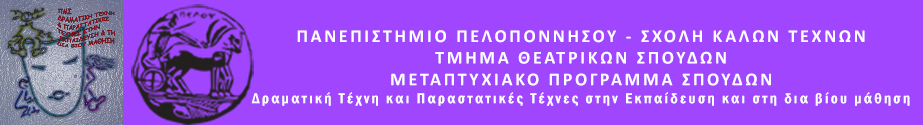 Δελτίο ΤύπουΗ Καρολίνα Κάρτερ με σπουδές στην υποκριτική, την τεχνική Αλεξάντερ και με μεταπτυχιακό στο "Integral Movement and Performance Practice“ έρχεται από το Βερολίνο στο Ναύπλιο, να δημιουργήσει μια βραδιά στο Μεταπτυχιακό πρόγραμμα του Τμήματος Θεατρικών Σπουδών, το Σάββατο 18 Δεκεμβρίου 2021 (20.00 – 22.00), όπου θα μοιραστεί με τους φοιτητές τεχνικές και πρακτικές της Τεχνικής Αλεξάντερ και του κινητικού αυτοσχεδιασμού. Τους καλεί σε ένα ταξίδι αυτοπαρατήρησης με άξονα την ελευθερία της κίνησης καθώς το σώμα απελευθερώνεται από μη ωφέλιμες συνήθειες, με βάση την Τεχνική Αλεξάντερ. Παράλληλα, θα ανακαλυφθούν μονοπάτια που οδηγούν στο εδώ και το τώρα, ενεργοποιώντας το ποιητικό σώμα, τη φαντασία και την ολική παρουσία του ατόμου (μυαλό και σώμα) στον χώρο.